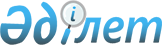 О внесении изменений в решение от 3 марта 2005 года N 12/4 "Правила о порядке оказания жилищной помощи малообеспеченным гражданам"
					
			Утративший силу
			
			
		
					Решение Усть-Каменогорского городского маслихата от 29 ноября 2007 года N 3/5. Зарегистрировано управлением юстиции города Усть-Каменогорска 14 декабря 2007 года за N 5-1-73. Утратило силу решением Усть-Каменогорского городского маслихата от 23 июля 2010 года № 26/4.

      Сноска. Утратило силу решением Усть-Каменогорского городского маслихата от 23.07.2010 № 26/4.       

"В соответствии со  статьей 6 Закона Республики Казахстан "О местном государственном управлении в Республике Казахстан", пунктом 2  статьи 97 Закона Республики Казахстан "О жилищных отношениях" Усть-Каменогорский городской маслихат  РЕШИЛ: 

      1. Внести в решение Усть-Каменогорского городского маслихата от 3 марта 2005 года N 12/4  "Правила о порядке оказания жилищной помощи малообеспеченным гражданам"  (регистрационный номер 2223, опубликовано в газетах "Дидар" от 26 марта 2005 года N 30-31, "Рудный Алтай" от 19 марта 2005 года N 42-43 с внесенными изменениями  решением от 21 июня 2007 года N 34/3 "О внесении изменений и дополнений в решение от 3 марта 2005 года N 12/4 "Правила о порядке оказания жилищной помощи малообеспеченным гражданам"   регистрационный номер 5-1-63, опубликовано в газетах "Дидар" от 26 июля 2007 года N 88-89, "Рудный Алтай" от 28 июля 2007 года N 113) следующие изменения: 

      в Правилах оказания жилищной помощи малообеспеченным гражданам: 

      в пункте 5 цифру 15 заменить цифрой 10; 

      пункт 18 изложить в новой редакции: "Семьи, претендующие на назначение жилищной помощи или ее получающие, предоставляют для ее оформления: 

      1) квитанции об оплате всех коммунальных услуг и услуг связи (за предшествующий квартал); 

      2) для домов с нестационарными газовыми плитами справку о приобретении газовых баллонов (за предшествующий квартал); 

      3) заявление установленного образца с приложением следующих документов: 

      справки о доходах семьи и прочих заявленных доходах (за предшествующий квартал), заявленных сведений о наличии личного подсобного хозяйства (один раз в год или при каких-либо изменениях), справки о регистрации в качестве безработного для неработающих (ежеквартально); 

      копии удостоверения личности (с приложением один раз в год до следующей годовой переаттестации или при каких либо изменениях с представлением ежеквартально), документа, удостоверяющего право на жилье (один раз в год, до следующей годовой переаттестации, или при каких либо изменениях) или договора найма (аренды), книги регистрации граждан (один раз в год, до следующей годовой переаттестации, или при каких-либо изменениях)"; 

      в пункте 21 слова "эксплуатационным расходам" заменить словами "содержанию жилья"; 

      в подпункте 2 пункта 26 цифру 10 заменить цифрой 12; 

      пункт 44 исключить. 

      2. Настоящее решение вводится в действие с 1 января 2008 года.       Председатель сессии 
					© 2012. РГП на ПХВ «Институт законодательства и правовой информации Республики Казахстан» Министерства юстиции Республики Казахстан
				